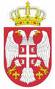 РЕПУБЛИКА СРБИЈААУТОНОМНА ПОКРАЈИНА ВОЈВОДИНАОПШТИНА ШИДОПШТИНСКО ВЕЋЕ Број:016-60/III-22Дана: 07.07.2022. г. Шид	На основу члана 1.Одлуке о усвајању  Програма енергетске санације стамбених зграда, породичних кућа и станова на територији општине Шид за 2022.године (“Сл лист општине Шид“ број: 3/22), у вези члана 21. Правилника о суфинансирању мера енергетске санације  стамбених зграда, породичних кућа и станова на територији општине Шид („Сл лист општине Шид“ број: 14/22), Општинско веће општине Шид на седници одржаној 07.07.2022.године донело јеОДЛУКУ  О РАСПИСИВАЊУ ЈАВНОГ КОНКУРСА ЗА  УЧЕШЋЕ ГРАЂАНА У СУФИНАНСИРАЊУ И СПРОВОЂЕЊУ  МЕРА ЕНЕРГЕТСКЕ САНАЦИЈЕ  У ДОМАЋИНСТВИМА (ПОРОДИЧНИМ КУЋАМА И СТАНОВИМА)НА ТЕРИТОРИЈИ ОПШТИНЕ ШИДЧлан 1.Општина Шид расписује Јавни конкурс заизбор директних (крајњих) корисника, власника  домаћинстава (породичних кућа и станова), у циљу спровођења мера  енергетске санације  у домаћинствима на територији општине Шид.Члан 2.	Јавни конкурс из тачке 1. ове Одлуке спроводи Комисија за реализацију мера  енергетске санације.Члан 3.Јавним конкурсом се спроводи избор директних крајњих корисника–власника домаћинстава (породичних кућа и станова), за спровођење активности  на реализацији понуђених мера енергетске санације  у складу са чланом 6. Правилника о суфинансирању мера енергетске санације стамбених зграда, породичних кућа и станова на територији општине Шид.Јавни конкурс  је саставни део ове Одлуке.Члан 4.	Ова Одлука  ступа на снагу даном доношења, примењује се од 13.07.2022.године, а објавиће се у“ Службеном  листу општине Шид“ и на интернет страници општине Шид.                                                                                                             ПРЕДСЕДНИКЗоран Семеновић